COMMISSION FOR THE TRANSPORTATION DISADVANTAGED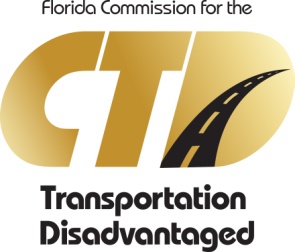 Business Meeting AgendaJuly 17, 20241:00 PM until CompletionJoin the meeting now(Microsoft Teams)Conference Call-In Number: 1-850-739-5589Conference Code: 406746724#When operating under Florida’s Government in the Sunshine Law, the Florida Supreme Court recognizes the importance of public participation in open meetings.  The Commission provides that right of access at each public meeting and adheres to Chapter 286.011, Florida Statutes.  This meeting will be recorded, and a summary of the discussion will be published at a future date.Members of the public interested in speaking during the “Public Comments” segments are encouraged to complete the attached public comment card and return to David Darm prior to the meeting date at: David.Darm@dot.state.fl.us. The chair will call on each speaker in the order public comment cards are received. Public comments are limited to five (5) minutes per speaker.In accordance with the Americans with Disabilities Act (ADA), and Chapter 286.26, Florida Statutes, persons in need of special accommodation to participate in the meeting (including an agenda) shall email David Darm or contact our office listed below, at least 48 hours before the meeting:Commission for the Transportation Disadvantaged605 Suwannee Street, MS-49Tallahassee, FL 32399-0450(850) 410-5703 or (800) 983-2435(850) 410-5708 (TDD/TTY).This meeting is subject to change upon the chair’s request.Item #Agenda ItemSpeaker(s)I.Call to OrderChair Phil StevensII.Pledge of AllegianceChair StevensIII.Introduction of CommissionersCommissionersIV.Public Comments(Comments limited to the current agenda items) PublicAction ItemsV.Approval of June 3, 2024, Meeting MinutesChair StevensVI.FY 2024-25 Shirley Conroy Rural Area Capital Assistance Grant RecommendationsTBDVII.Annual Operating Report (AOR) Study Final ReportDavid Darm, CTD Executive DirectorInformation ItemsVIII.Update on Implementation of CS/CS/SB 1380TBDIX.Executive Director ReportDavid DarmX.Commissioners ReportsCommissionersXI.Public Comments Public XII.AdjournmentChair StevensNext Meeting: September 25, 2024 – West Palm Beach